РЕСПУБЛИКА ТЫВАЗАКОНО БЛАГОТВОРИТЕЛЬНОЙ И ДОБРОВОЛЬЧЕСКОЙ (ВОЛОНТЕРСКОЙ)ДЕЯТЕЛЬНОСТИ В РЕСПУБЛИКЕ ТЫВАПринятВерховным Хуралом (парламентом)Республики Тыва15 октября 2013 годаНастоящий Закон принят в соответствии с федеральным законодательством в целях развития благотворительной и добровольческой (волонтерской) деятельности на территории Республики Тыва.(в ред. Закона Республики Тыва от 03.06.2022 N 829-ЗРТ)Статья 1. Правовое регулирование благотворительной и добровольческой (волонтерской) деятельности(в ред. Закона Республики Тыва от 03.06.2022 N 829-ЗРТ)Благотворительная и добровольческая (волонтерская) деятельность в Республике Тыва осуществляется в соответствии с положениями Конституции Российской Федерации, Гражданского кодекса Российской Федерации, Федерального закона от 11 августа 1995 года N 135-ФЗ "О благотворительной деятельности и добровольчестве (волонтерстве)" (далее - Федеральный закон "О благотворительной деятельности и добровольчестве (волонтерстве)"), иных федеральных законов, настоящего Закона, иных законов Республики Тыва и принятых в соответствии с ними нормативных правовых актов органов государственной власти Республики Тыва и органов местного самоуправления.(в ред. законов Республики Тыва от 29.06.2018 N 412-ЗРТ, от 03.06.2022 N 829-ЗРТ)Статья 2. Основные понятия, используемые для целей настоящего ЗаконаДля целей настоящего Закона используются основные понятия, установленные Федеральным законом "О благотворительной деятельности и добровольчестве (волонтерстве)", иными федеральными законами.(в ред. Закона Республики Тыва от 29.06.2018 N 412-ЗРТ)Статья 3. Цели и задачи благотворительной и добровольческой (волонтерской) деятельности, виды добровольческой (волонтерской) деятельности(в ред. Закона Республики Тыва от 03.06.2022 N 829-ЗРТ)1. Благотворительная и добровольческая (волонтерская) деятельность осуществляется в целях, установленных Федеральным законом "О благотворительной деятельности и добровольчестве (волонтерстве)".(часть 1 в ред. Закона Республики Тыва от 29.06.2018 N 412-ЗРТ)2. Задачами поддержки благотворительной деятельности на территории Республики Тыва являются:1) формирование культуры участия в благотворительной деятельности, расширение моральных и иных стимулов для участия в благотворительной деятельности;2) содействие распространению корпоративных программ поддержки благотворительной деятельности, а также реализации принципов социальной ответственности бизнеса.3. Утратила силу. - Закон Республики Тыва от 29.06.2018 N 412-ЗРТ.4. К задачам добровольческой (волонтерской) деятельности относятся:(в ред. Закона Республики Тыва от 03.06.2022 N 829-ЗРТ)1) помощь государству в решении социальных задач;2) формирование механизмов вовлечения граждан в многообразную общественную и социальную деятельность, направленную на улучшение качества жизни населения;3) получение гражданами навыков самореализации и самоорганизации для решения социальных задач;4) подготовка кадрового резерва добровольцев (волонтеров);(в ред. Закона Республики Тыва от 03.06.2022 N 829-ЗРТ)5) развитие и поддержка общественных и молодежных инициатив, направленных на организацию добровольческого (волонтерского) труда.(в ред. Закона Республики Тыва от 03.06.2022 N 829-ЗРТ)5. Основными видами добровольческой (волонтерской) деятельности являются:(в ред. Закона Республики Тыва от 03.06.2022 N 829-ЗРТ)1) участие в защите и охране окружающей среды, благоустройстве территорий;2) участие в создании возможностей для творческого самовыражения и раскрытия творческого потенциала каждого, сохранении культурного наследия и историко-культурной среды, памятников истории и культуры;3) участие в развитии образования, науки, популяризации знаний, развитии инноваций;4) участие в развитии и популяризации физической культуры, спорта и активного досуга;5) ведение работы по пропаганде здорового образа жизни, организация и проведение профилактической работы по противодействию распространению социально значимых заболеваний;6) участие в организации и проведении массовых культурных, физкультурных, спортивных и других зрелищных и общественных мероприятий;7) участие в организации и проведении иных муниципальных, региональных, межрегиональных, общественных и международных физкультурных и спортивных мероприятий и соревнований;8) иная добровольческая (волонтерская) деятельность.(в ред. Закона Республики Тыва от 03.06.2022 N 829-ЗРТ)6. Условия и порядок осуществления добровольческой (волонтерской) деятельности определяются Федеральным законом "О благотворительной деятельности и добровольчестве (волонтерстве)".(часть 6 введена Законом Республики Тыва от 29.06.2018 N 412-ЗРТ)Статья 4. Приоритетные направления оказания благотворительной помощи1. Приоритетными направлениями оказания благотворительной помощи в Республике Тыва являются следующие направления благотворительной помощи, оказываемой:1) детям, оставшимся без попечения родителей;2) детям из многодетных и неполных семей, детям, оказавшимся в трудной жизненной ситуации, детям из малообеспеченных семей;3) одаренным детям;4) лицам с ограниченными возможностями здоровья;5) пострадавшим от экологических катастроф, последствий чрезвычайных ситуаций природного и техногенного характера, пожаров;6) домам-интернатам для детей, оставшихся без попечения родителей, домам-интернатам для престарелых и инвалидов;7) специализированным учреждениям для несовершеннолетних, нуждающихся в социальной реабилитации;8) общественным организациям, оказывающим постоянную социальную помощь детям-сиротам, детям-инвалидам, общественным организациям инвалидов;9) в подготовке и участии в соревнованиях различного уровня спортивных сборных команд Республики Тыва, в том числе среди лиц с ограниченными возможностями здоровья и инвалидов;10) творческим коллективам профессионального и самодеятельного искусства, а также проектам общественных организаций и деятелей культуры и искусства, направленным на сохранение и развитие культурного наследия Республики Тыва.2. Граждане и юридические лица вправе свободно и беспрепятственно осуществлять благотворительную деятельность на основе добровольности и свободы выбора ее целей.Статья 5. Республиканский совет по вопросам благотворительной деятельности1. В целях поддержки благотворительной и добровольческой (волонтерской) деятельности и осуществления взаимодействия органов государственной власти Республики Тыва, органов местного самоуправления, коммерческих и некоммерческих организаций, физических лиц создается Республиканский совет по вопросам благотворительной деятельности.(в ред. Закона Республики Тыва от 03.06.2022 N 829-ЗРТ)2. Порядок формирования, состав и полномочия Республиканского совета по вопросам благотворительной деятельности определяются положением о Республиканском совете по вопросам благотворительной деятельности, утверждаемым Главой Республики Тыва.3. Республиканский совет по вопросам благотворительной деятельности не вправе в каких-либо формах вмешиваться в процесс осуществления благотворителями благотворительной деятельности.4. Решения Республиканского совета по вопросам благотворительной деятельности носят рекомендательный характер.Статья 6. Полномочия органов государственной власти Республики Тыва и органов местного самоуправления в сфере добровольчества (волонтерства)(в ред. Закона Республики Тыва от 03.06.2022 N 829-ЗРТ)1. Глава Республики Тыва в целях поддержки и стимулирования добровольческой (волонтерской) деятельности:1) участвует в реализации государственной политики в сфере добровольчества (волонтерства);2) утверждает порядок формирования, состав и полномочия Республиканского совета по вопросам благотворительной деятельности;3) осуществляет иные полномочия.2. Верховный Хурал (парламент) Республики Тыва принимает законы в сфере добровольчества (волонтерства), осуществляет контроль за их соблюдением и исполнением.3. Правительство Республики Тыва:1) определяет уполномоченный орган (органы) исполнительной власти Республики Тыва (далее - уполномоченный орган);2) утверждает порядок взаимодействия органов исполнительной власти Республики Тыва, подведомственных им государственных учреждений с организаторами добровольческой (волонтерской) деятельности, добровольческими (волонтерскими) организациями;3) утверждает государственные программы (подпрограммы) Республики Тыва, содержащие мероприятия, направленные на поддержку добровольчества (волонтерства).4. К полномочиям уполномоченного органа относятся:1) участие в реализации государственной политики в сфере добровольчества (волонтерства);2) разработка и реализация государственных программ (подпрограмм) Республики Тыва, содержащих мероприятия, направленные на поддержку добровольчества (волонтерства), с учетом национальных, социально-экономических, экологических, культурных и других особенностей Республики Тыва;3) оказание поддержки организаторам добровольческой (волонтерской) деятельности, добровольческим (волонтерским) организациям, в том числе в их взаимодействии с государственными и муниципальными учреждениями и иными организациями, социально ориентированным некоммерческим организациям, государственным и муниципальным учреждениям, обеспечивающим оказание организационной, информационной, методической и иной поддержки добровольцам (волонтерам), организаторам добровольческой (волонтерской) деятельности и добровольческим (волонтерским) организациям;4) популяризация добровольческой (волонтерской) деятельности;5) поддержка муниципальных программ (подпрограмм), содержащих мероприятия, направленные на поддержку добровольчества (волонтерства);6) методическое обеспечение органов местного самоуправления и содействие им в разработке и реализации мер по развитию добровольчества (волонтерства) на территориях муниципальных образований.В целях реализации своих полномочий уполномоченный орган проводит заседания, рабочие совещания, конференции, обучающие семинары, "круглые столы" и другие мероприятия, информация о которых размещается на официальном сайте уполномоченного органа в информационно-телекоммуникационной сети "Интернет".5. Органы местного самоуправления осуществляют следующие полномочия в сфере добровольчества (волонтерства):1) формирование и осуществление муниципальных программ (подпрограмм), содержащих мероприятия, направленные на поддержку добровольчества (волонтерства), с учетом национальных и местных социально-экономических, экологических, культурных и других особенностей;2) утверждение порядка взаимодействия органов местного самоуправления, муниципальных учреждений с организаторами добровольческой (волонтерской) деятельности, добровольческими (волонтерскими) организациями;3) оказание поддержки организаторам добровольческой (волонтерской) деятельности, добровольческим (волонтерским) организациям, в том числе в их взаимодействии с муниципальными учреждениями и иными организациями, социально ориентированным некоммерческим организациям, государственным и муниципальным учреждениям, обеспечивающим оказание организационной, информационной, методической и иной поддержки добровольцам (волонтерам), организаторам добровольческой (волонтерской) деятельности и добровольческим (волонтерским) организациям.Статья 7. Формы поддержки благотворительной и добровольческой (волонтерской) деятельности(в ред. Закона Республики Тыва от 03.06.2022 N 829-ЗРТ)1. Органы государственной власти Республики Тыва оказывают государственную поддержку деятельности благотворителей и добровольцев (волонтеров) в формах:1) оказания правового, информационного, консультационного, организационного содействия в проведении конференций, семинаров, "круглых столов", симпозиумов, форумов и иных мероприятий, направленных на развитие благотворительной и добровольческой (волонтерской) деятельности;2) оказания содействия в распространении информации о благотворительной и добровольческой (волонтерской) деятельности, формировании позитивного общественного мнения о благотворительной и добровольческой (волонтерской) деятельности;3) оказания поддержки социально значимых гражданских инициатив благотворителей и добровольцев (волонтеров);4) предоставления информации о необходимости оказания помощи отдельным категориям благополучателей;5) оказания консультационного содействия при создании благотворительных организаций;6) поощрения лиц, занимающихся благотворительной и добровольческой (волонтерской) деятельностью, в соответствии с законодательством.2. Органы государственной власти и местного самоуправления вправе оказывать поддержку благотворителям и добровольцам (волонтерам) в иных формах, которые не противоречат федеральному законодательству.3. По рекомендациям Республиканского совета по вопросам благотворительной деятельности органы государственной власти Республики Тыва в пределах своих полномочий оказывают благотворителям и добровольцам (волонтерам) поддержку в виде предоставления имущества в аренду на льготных условиях, а также иными способами, не запрещенными федеральным законодательством.Порядок предоставления имущества Республики Тыва в аренду на льготных условиях определяется нормативными правовыми актами Республики Тыва.Статья 8. Формы морального поощрения благотворителей и добровольцев (волонтеров)(в ред. Закона Республики Тыва от 03.06.2022 N 829-ЗРТ)1. В целях поднятия статуса благотворительной и добровольческой (волонтерской) деятельности и признания ее социальной значимости устанавливаются следующие формы морального поощрения благотворителей, добровольцев (волонтеров):1) представление к награждению государственными наградами в порядке, предусмотренном федеральным законодательством и законодательством Республики Тыва;2) награждение Почетной грамотой Главы Республики Тыва или Почетной грамотой Верховного Хурала (парламента) Республики Тыва, иными почетными грамотами и благодарственными письмами;3) размещение информации о благотворителях и добровольцах (волонтерах), их положительном опыте в средствах массовой информации;4) организация и проведение конкурсов социальных достижений лиц, принимающих активное участие в осуществлении благотворительной и добровольческой (волонтерской) деятельности;5) организация и проведение ежегодного приема в честь благотворителей и добровольцев (волонтеров) от имени высших органов государственной власти Республики Тыва;6) присвоение по решению Правительства Республики Тыва имен благотворителей и добровольцев (волонтеров) учреждениям, находящимся в ведении органов исполнительной власти Республики Тыва, а также объектам недвижимого имущества, закрепленным за указанными учреждениями;7) иные формы морального поощрения благотворителей и добровольцев (волонтеров).2. Благотворители, добровольцы (волонтеры), внесшие в течение истекшего календарного года особый вклад в достижение на территории Республики Тыва целей благотворительной и добровольческой (волонтерской) деятельности, указанных в статье 2 Федерального закона "О благотворительной деятельности и добровольчестве (волонтерстве)", могут получить статус благотворителя Республики Тыва (далее - статус).3. Статус является формой морального поощрения благотворителей, добровольцев (волонтеров) и признания общественной значимости их благотворительной и добровольческой (волонтерской) деятельности. Статус присваивается Республиканским советом по вопросам благотворительной деятельности по итогам тайного голосования большинством голосов при участии в голосовании не менее двух третьих его членов.Порядок присвоения статуса утверждается Республиканским советом по вопросам благотворительной деятельности.4. Наличие у благотворителя, добровольца (волонтера) статуса удостоверяется свидетельством благотворителя Республики Тыва.5. Формы морального поощрения благотворителей, добровольцев (волонтеров) в муниципальных образованиях устанавливаются нормативными правовыми актами органов местного самоуправления.Статья 9. Единая информационная система в сфере развития добровольчества (волонтерства)(в ред. Закона Республики Тыва от 29.06.2018 N 412-ЗРТ)1. В соответствии с Федеральным законом "О благотворительной деятельности и добровольчестве (волонтерстве)" формируется и ведется единая информационная система в сфере развития добровольчества (волонтерства), которая включает сведения о добровольцах (волонтерах), организаторах добровольческой (волонтерской) деятельности, добровольческих (волонтерских) организациях.Предоставление сведений для включения в единую информационную систему в сфере развития добровольчества (волонтерства) осуществляется добровольно.2. Наличие в единой информационной системе в сфере развития добровольчества (волонтерства) сведений о добровольцах (волонтерах), организаторах добровольческой (волонтерской) деятельности, добровольческих (волонтерских) организациях не является обязательным условием оказания поддержки органами государственной власти и органами местного самоуправления добровольческой (волонтерской) деятельности указанных участников добровольческой (волонтерской) деятельности.Статья 10. Признание утратившими силу отдельных законодательных актов Республики ТываСо дня вступления в силу настоящего Закона признать утратившими силу:1) Закон Республики Тыва от 31 января 1996 года N 455 "О благотворительной деятельности и благотворительных организациях" (Тувинская правда, 1996, 12 марта);2) Закон Республики Тыва от 17 февраля 2001 года N 946 "О внесении изменений в Закон Республики Тыва "О благотворительной деятельности и благотворительных организациях" (Тувинская правда, 2001, 27 марта);3) Закон Республики Тыва от 16 мая 2005 года N 1273 ВХ-1 "О внесении изменений в Закон Республики Тыва "О благотворительной деятельности и благотворительных организациях" (Тувинская правда, 2005, 19 мая);4) Закон Республики Тыва от 10 июля 2009 года N 1508 ВХ-2 "О внесении изменения в статью 4 Закона Республики Тыва "О благотворительной деятельности и благотворительных организациях" (Тувинская правда, 2009, 1 августа; Шын, 2009, 28 июля);5) Закон Республики Тыва от 18 мая 2012 года N 1287 ВХ-1 "О внесении изменений в Закон Республики Тыва "О благотворительной деятельности и благотворительных организациях" (Нормативные акты Республики Тыва, 2012, 5 июня; Шын, 2012, 7 июня);6) Закон Республики Тыва от 16 ноября 2012 года N 1592 ВХ-1 "О внесении изменений в Закон Республики Тыва "О благотворительной деятельности и благотворительных организациях" (Нормативные акты Республики Тыва, 2012, 11 декабря; Шын, 2012, 11 декабря).Статья 11. Вступление в силу настоящего ЗаконаНастоящий Закон вступает в силу по истечении десяти дней со дня его официального опубликования.Глава Республики ТываШ.КАРА-ООЛг. Кызыл4 ноября 2013 годаN 2151 ВХ-1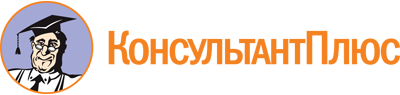 Закон Республики Тыва от 04.11.2013 N 2151 ВХ-1
(ред. от 03.06.2022)
"О благотворительной и добровольческой (волонтерской) деятельности в Республике Тыва"
(принят ВХ РТ 15.10.2013)Документ предоставлен КонсультантПлюс

www.consultant.ru

Дата сохранения: 02.12.2022
 4 ноября 2013 годаN 2151 ВХ-1Список изменяющих документов(в ред. законов Республики Тываот 22.06.2016 N 184-ЗРТ, от 29.06.2018 N 412-ЗРТ,от 03.06.2022 N 829-ЗРТ)